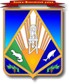 МУНИЦИПАЛЬНОЕ ОБРАЗОВАНИЕХАНТЫ-МАНСИЙСКИЙ РАЙОНХанты-Мансийский автономный округ – ЮграАДМИНИСТРАЦИЯ ХАНТЫ-МАНСИЙСКОГО РАЙОНАР А С П О Р Я Ж Е Н И Еот  30.01.2012                           				                           № 107-рг. Ханты-МансийскО плане мероприятий по улучшению качества хлебопекарной продукциина территории Ханты-Мансийского районаВ целях развития хлебопечения, усовершенствования материально-технической базы объектов хлебопечения и повышения качества услуг населению в потребности хлебопекарной продукции в населенных пунктах Ханты-Мансийского района:1. Утвердить План мероприятий по улучшению качества хлебо-пекарной продукции на территории Ханты-Мансийского района (далее – План) согласно приложению.2. Руководителям органов администрации района, муниципальных предприятий Ханты-Мансийского района обеспечить исполнение мероприятий, предусмотренных Планом.3. Рекомендовать руководителям предприятий, осуществляющих хле-бопечение, обеспечить исполнение мероприятий, предусмотренных Планом.4. Комитету  экономической  политики   администрации   района         (Дубовая А.Г.) обеспечить контроль за исполнением Плана.5. Настоящее распоряжение вступает в силу после подписания и распространяется на правоотношения, возникшие с 20 октября 2011 года.6. Опубликовать настоящее распоряжение в газете «Наш район» и разместить на официальном веб-сайте органов местного самоуправления Ханты-Мансийского района.7. Контроль за выполнением настоящего распоряжения оставляю за собой.Глава администрацииХанты-Мансийского района                                                               В.Г.УсмановПриложение к распоряжению администрации Ханты-Мансийского районаот 30.01.2012   № 107-рПлан мероприятий по улучшению качества хлебопекарной продукциина территории Ханты-Мансийского района№ п/пСодержание мероприятийСрокиИсполнители1.Утверждение графика замены устаревшего хлебопекарного оборудованиядо 15 февраля 2012 годаруководители предприятий, осуществляющих хлебопечение(по согласованию)2.Подготовка предложений по оказанию содействия предприятиям и индивидуальным предпринимателям по газоснабжению объектов хлебопечения и переводу печей на работу с использованием газообразного топливадо 15 февраля 2012 годадепартамент строительства, архитектуры и ЖКХ администрации Ханты-Мансийского района3.Подготовка проектов о внесение изменений в нормативные правовые акты администрации Ханты-Мансийского района, предусматривающие финансовую поддержку субъектов малого и среднего предпринимательства, осуществляющих хлебопечение независимо от основного вида деятельностидо 15 февраля 2012 годакомитет экономической политики администрации Ханты-Мансийского района4.Оказание консультационной поддержки с целью оснащения предприятий (в том числе, осуществляющих хлебопечение)  недостающим оборудованием по мероприятиям муници-пальной программы «Развитие малого и среднего предприни-мательства на территории Ханты-Мансийского района              на 2011-2013 годы»в течение 2012-2013 годовкомитет экономической политики администрации Ханты-Мансийского района5.Консультационная поддержка организаций по вопросам юридического выделения обособленной структуры, осуществляющей хлебопечениедо 15 февраля 2012 годамуниципальное автономное учреждение «Организационно - методический центр»(по согласованию)6.Формирование предложений о поддержке предприятий и индивидуальных предпринимателей, осуществляющих торговую деятельность и хлебопечение в отдаленных и труднодоступных населенных пунктах Ханты-Мансийского района (д. Согом, с. Кышик, п. Пырьях)до 15 февраля 2012 годакомитет экономической политики администрации Ханты-Мансийского района7.Проведение мониторинга производства и продажи хлеба на территории районаежеквартальнокомитет экономической политики администрации Ханты-Мансийского района8.Консультационная поддержка предприятий, осуществляю-щих хлебопечение, в проведении производственного контроляпостояннокомитет экономической политики администрации Ханты-Мансийского района9.Консультационная поддержка предприятий, осуществляю-щих хлебопечение, в проведении дезинсекционных и дератизационных мероприятийпостояннокомитет экономической политики администрации Ханты-Мансийского района10.Проведение мероприятий по улучшению качества водыпостояннодепартамент строительства, архи-тектуры и ЖКХ администрация Ханты-Мансийского района, пред-приятия, предоставляющие услуги по водоснабжению, руководители предприятий, осуществляющих хлебопечение (по согласованию)11.Содействие предприятиям, осуществляющих хлебопечение, в том числе на территории г. Ханты-Мансийска, в реализации продукции на территории районапостояннокомитет экономической политики администрации Ханты-Мансийского района